„Żonkile pamięci” - konkurs plastyczny zorganizowany z okazji 78. rocznicy wybuchu powstania w getcie warszawskim  19 kwietnia 1943 roku w getcie warszawskim wybuchło zbrojne powstanie. Było dla Niemców zaskoczeniem, ale z góry jego losy były przesądzone. 16 maja 1943 roku Jurgen Stroop - SSGruppenführer, odpowiedzialny m.in. za krwawe stłumienie powstania w getcie warszawskim, napisał w raporcie: Żydowska dzielnica w Warszawie przestała istnieć. Symbolem obchodów rocznicy Powstania w Getcie Warszawskim stał się żonkil –  żółty kwiat, którego płatki układają się w kształt sześcioramiennej gwiazdy. Żonkile związane są z postacią Marka Edelmana,  ostatniego  przywódcy  Żydowskiej  Organizacji  Bojowej,  który w kolejne rocznice powstania w getcie warszawskim dostawał te kwiaty od anonimowej osoby. Sam również 19 kwietnia składał bukiet z żonkili pod Pomnikiem Bohaterów Getta. Kwiaty te stały się dla nas, współczesnych, symbolem pamięci, szacunku i nadziei. Organizatorem  konkursu  jest  Państwowe  Ognisko Artystyczne „Nowolipki”, które mieści się przy ulicy Nowolipki 9B w obszarze dawnego getta warszawskiego. Konkurs jest objęty honorowym patronatem Muzeum Historii Żydów Polskich POLIN. Konkurs skierowany jest do uczniów warszawskich szkół klas 0-8.Regulamin Organizator konkursu Państwowe Ognisko Artystyczne „Nowolipki” w Warszawie Patronat Muzeum Historii Żydów Polskich POLIN Cele konkursu Włączenie się w obchody 78. rocznicy wybuchu powstania w getcie warszawskim. Pogłębienie wiedzy uczestników o tragicznej historii żydowskiej społeczności Warszawy podczas II wojny światowej. Pobudzenie wyobraźni młodzieży i zachęcenie do twórczych rozwiązań plastycznych oraz poszukiwań własnego artystycznego wyrazu. Harmonogram konkursu Termin składania prac upływa 9 kwietnia 2021 r. (decyduje data wpłynięcia pracy). Ogłoszenie wyników i otwarcie pokonkursowej wystawy online odbędzie się  30 kwietnia 2021 r. o godzinie 16:00 na stronie internetowej www.nowolipki.edu.pl Laureaci konkursu otrzymają informację w jaki sposób będzie można odebrać nagrody i dyplomy. Adresaci konkursu: Konkurs skierowany jest do uczniów warszawskich szkół klas 0-8 w kategoriach klas:0-3 4-8Do udziału w konkursie mogą przystąpić uczniowie indywidualnie lub zgłoszeni przez szkoły, placówki edukacyjne, domy kultury, biblioteki. W przypadku indywidualnych zgłoszeń warunkiem udziału w konkursie jest posiadanie pełnej zdolności do czynności prawnych (lub w przypadku braku takiej zdolności przedłożenie  zgody rodzica lub opiekuna prawnego na udział w konkursie). 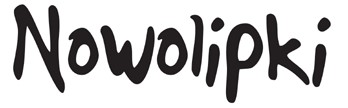 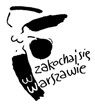 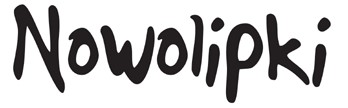 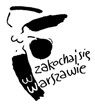 W przypadku, gdy zgłoszenie uczestnika konkursu następuje przez szkołę, instytucję edukacyjną oraz kulturalną, warunkiem udziału w konkursie jest zgoda uczestnika konkursu (jego rodzica lub prawnego opiekuna) na udział w konkursie. Warunki uczestnictwa w konkursie 1. 	Warunkiem uczestnictwa w konkursie jest przygotowanie pracy i pozostawienie  jej w budynku A w holu głównym w wyznaczonym do tego miejscu.kart zgłoszenia: uczestnika konkursu, pracy i klauzuli informacyjnej (dokumenty włożone w koszulkę)pracy plastycznej związanej z tematyką konkursu W przypadku wprowadzenia obostrzeń wynikających z sytuacji epidemiologicznej związanej z koronawirusem SARS-CoV-2 będzie można przesłać zdjęcie pracy oraz podpisane skany/zdjęcia kart zgłoszenia na adres e-mail: artystycznie@nowolipki.edu.pl Praca plastyczna może być wykonana na papierze dowolną techniką graficzną, rysunkową bądź malarską (prace wykonane w technice suchej pasteli, rysunku kredką/ węglem – powinny być zabezpieczone). Nie przyjmujemy form przestrzennych. Prace plastyczne powinny być wykonane na papierze w formacie max. A3. Każdy uczestnik może zaprezentować 1 prace.Termin składania prac i kart zgłoszenia upływa 9 kwietnia 2021 r. Zgłoszenia,   które wpłyną po tym terminie, nie będą uwzględniane w konkursie. Nagrody 1. Autorzy zwycięskich prac otrzymają nagrody ufundowane przez Państwowe Ognisko Artystyczne „Nowolipki”. Komisja oceniająca 	1. 	W skład komisji powołanej przez organizatora wejdą artyści plastycy, nauczyciele. Uwagi końcowe Uczestnicy mogą odebrać prace po finale konkursu od dnia 10 maja  do 30 czerwca 2021 r. Po tym  terminie  prace ulegną zniszczeniu Szczegółowe informacje na temat konkursu: Ewa Sokołowska, Państwowe Ognisko Artystyczne „Nowolipki” w Warszawie,  ul. Nowolipki 9B, 00-151 Warszawa, e-mail: artystycznie@nowolipki.edu.pl  tel.: 668 044 415 Regulamin wchodzi w życie z dniem ogłoszenia i jest dostępny na stronie internetowej www.nowolipki.edu.pl, a także w siedzibie organizatora konkursu.  Organizator zastrzega sobie prawo do zmian w regulaminie pod warunkiem, że taka zmiana nie naruszy praw nabytych uczestnika konkursu. Zmiana obowiązuje z chwilą opublikowania zmienionej wersji regulaminu na stronie internetowej www.nowolipki.edu.pl